UNIVERSITE ABOUBEKR BELKAID TLEMCEN                                                                                 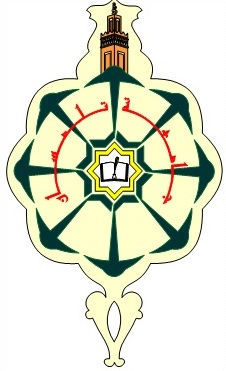 FACULTE DE TECHNOLOGIE                                                                                 DEPARTEMENT DE:  Génie Electrique et ElectroniqueEMPLOI DU TEMPS DES RATTRAPAGESANNEE UNIVRESITAIRE 2017/2018GIM2S3DIMANCHE03/06/2018LUNDI04/06/2018MARDI05/06/2018MERCREDI06/06/2018JEUDI07/06/201809h00-10h30GI918C10711h00-12h3013h00-15h30GI912C10715h00-16h30